Publicado en Ciudad de México el 09/06/2022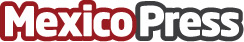 NetApp simplifica las operaciones en la nube híbrida, protege a las amenazas del ransomwareNetApp anuncia innovaciones para una experiencia de multinube híbrida sencilla, segura y flexibleDatos de contacto:Norma Aparicio55 5511 7960Nota de prensa publicada en: https://www.mexicopress.com.mx/netapp-simplifica-las-operaciones-en-la-nube Categorías: Nacional E-Commerce Software Ciberseguridad Ciudad de México http://www.mexicopress.com.mx